Commémoration de tous les Fidèles Défunts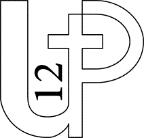 Lundi 2 novembre 2020Chant d'entrée : Si la mer se déchaîne ou Ne craignez pas (G 139)IntroductionFrères et sœurs, hier nous avons fêté les saints du ciel. Aujourd'hui, nous commémorons tous les fidèles défunts, ceux qui nous ont quittés depuis longtemps déjà, mais aussi ceux dont la perte est récente. Face à leur souvenir nous sommes à la fois dans la lumière et dans l'incertitude. Sont-ils déjà entrés pleinement dans la joie divine ? Sont-ils encore mystérieusement en chemin ? Notre conviction, c'est qu'ils sont, les uns et les autres, les témoins de la miséricorde de Dieu et qu'ils peuvent intercéder pour nous auprès de lui. Nous aussi, au début de cette célébration, ouvrons-nous à cette miséricorde et demandons pardon pour nos fautes et faiblesses.Préparation pénitentielle- Seigneur Jésus, par ton sang versé sur la Croix, tu effaces nos péchés : prends pitié de nous.-Christ, par ta résurrection du tombeau tu nous arraches à la mort : prends pitié de nous.-Seigneur Jésus, par ton entrée dans la gloire, tu nous ouvres la vie : prends pitié de nous.Cél. Que Dieu tout-puissant nous fasse miséricorde...GloriaPrière d'ouverture (Tous ensemble)Dieu des vivants, tu ne te réjouis pas de la mort de l’hommeet tu connais les difficultés que nous avons à vivre le départ de nos proches.Toi qui es venu habiter notre condition d’hommejusqu’à la souffrance et à la mort, nous te prions :fais grandir en nous la foi en ton Fils Jésus, mort et ressuscité pour nous donner la vie,lui qui règne avec toi et le Saint-Esprit, maintenant et pour les siècles des siècles. Amen.Introduction à la première lecture (2 M 12, 43-46) :Inspiré par la pensée de la résurrection, écoutons ce fort beau geste de Judas, chef d'Israël, pour les morts.Psaume 114 ou chant de méditation : Tu es notre Dieu (A 187)Introduction à la seconde lecture (Rom 8, 18-23) :Où mènent ces souffrances, cette mort qui nous saisit ? Saint Paul les compare à l'enfantement douloureux d'un monde nouveau. Notre cri de souffrance peut aussi être un cri d'espoir.Alléluia (de Taizé)Cél. Dieu a tellement aimé le monde qu'il a donné son Fils unique, afin que ceux qui croient en lui aient la vie éternelle.Alléluia (de Taizé)Évangile (Jn 6, 37-40)Homélie (Fond musical juste après...)Prions spécialement pour nos défunts du 2 novembre 2019 à aujourd'hui(Une croix est déjà posée devant l'autel. Un représentant de chacune des douze communautés énumère les noms des frères et sœurs de sa communauté décédés depuis novembre 2019. Lorsqu'on cite le nom de la communauté et avant de citer ceux de ses défunts, un membre de l'église qui reçoit la messe (St Barthélemy/St Hubert) allume au Cierge pascal une bougie et la dépose en bas de la croix.)Un autre membre de l'église qui reçoit la messe dit :« Nous les avons connus, nous les avons aimés, nous avons partagé leurs rires et leurs larmes; et puis, un jour, ils sont partis vers la Maison du Père où nous avons prié Jésus de les accueillir dans sa grande miséricorde. Souvenons-nous avec piété de nos défunts de ces douze derniers mois :(on lit la liste des défunts de l’année de chaque communauté, sur fond musical.)Et pour passer d'une communauté à une autre, on chante ce refrain :« Souviens-toi de Jésus-Christ ressuscité d'entre les morts, il est notre salut notre gloire éternelle. »Prière universelleCél. Pour nos frères et sœurs qui sont partis, présentons à Dieu nos intentions de prière.R/ Sûrs de ton amour et forts de notre foi, Seigneur nous te prions.      .    Prions pour les soignants et ceux qui accompagnent les personnes en fin de vie. 	Seigneur, nous te prions. R/      .    Prions pour les familles endeuillées : protège-les, guide leurs pas, Seigneur nous te 	prions. R/Nous prions aussi aujourd'hui pour les victimes des catastrophes naturelles ou de crimes, pour tous ceux qui subissent un sort qui nous paraît injuste, et pour ceux qui souffrent de ces départs inattendus, unissons nos prières. R/Des chrétiens, prêtres, diacres et laïcs sont engagés dans la pastorale des funérailles et accompagnent les familles en deuil. Que leur foi soit lumière et encouragement pour tous, Seigneur, nous te prions. R/Cél. 	Écoute nos prières avec bonté, Seigneur : fais grandir notre foi en ton Fils qui est ressuscité des morts ; ravive notre espérance en la résurrection de tous nos frères défunts. Par Jésus, le Christ, notre Seigneur. Amen.Chant après la communion :  Pour que nos cœurs (D 308) ou                                                      Pain de Dieu, pain rompu (D 284) ou encore                                                   Pain véritable (D 103)Prière après la communionCél. Ouvre, Seigneur, à nos frères défunts ta maison de lumière et de paix, car c'est pour eux que nous avons célébré le sacrement de la Pâque. Par Jésus … Amen.  Annonces éventuelles et bénédiction finaleChant final : Terre entière chante ta joie au Seigneur ! Alléluia ! Alléluia ! (I 33)    			ou un autre chant de Pâques